РЕШЕНИЕ19 апреля 2021 года                                 	                                    № 6/3-5с. Верхние ТатышлыОб избрании заместителя председателя территориальной избирательной комиссии муниципального района Татышлинский район Республики БашкортостанВ соответствии с пунктами 8 и 13 статьи 28 Федерального закона «Об основных гарантиях избирательных прав и права на участие в референдуме граждан Российской Федерации», частью 8 статьи 34, частью 1 статьи 35 Кодекса Республики Башкортостан о выборах и на основании результатов тайного голосования территориальная избирательная комиссия решила:избрать заместителем председателя территориальной избирательной комиссии муниципального района Татышлинский район Республики Башкортостан Ахметова Руслана МавлитьяновичаПредседатель							Р.Р. МуфтаховСекретарь								Р.М. Мухаметшинтерриториальная избирательная комиссия МУНИЦИПАЛЬНОГО района ТАТЫШЛИНСКИЙ РАйОН республики башкортостан 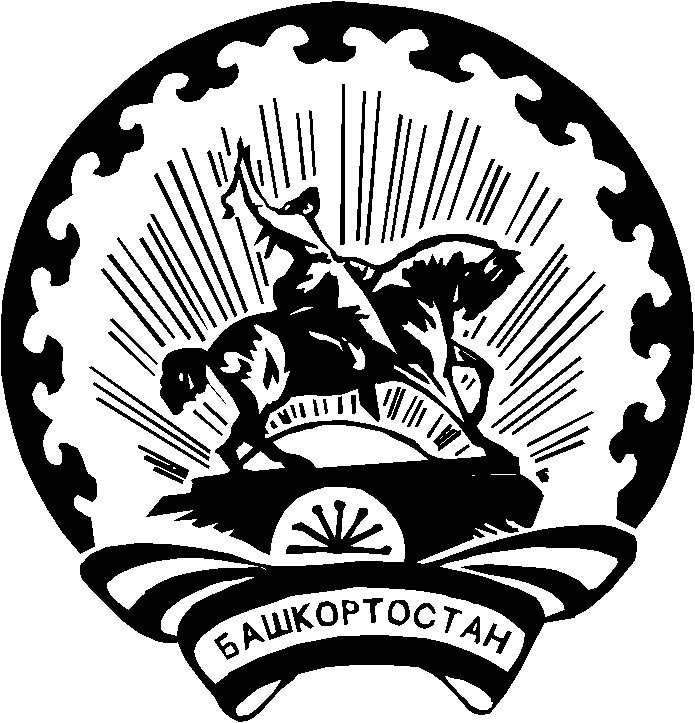 БАШҠОРТОСТАН РЕСПУБЛИКАҺЫ Тәтешле РАЙОНЫ муниципаль РАЙОНЫНЫҢ ТЕРРИТОРИАЛЬ ҺАЙЛАУ КОМИССИЯҺЫ 